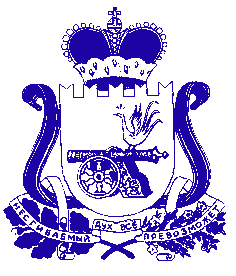 АДМИНИСТРАЦИЯТУПИКОВСКОГО СЕЛЬСКОГО ПОСЕЛЕНИЯХОЛМ-ЖИРКОВСКОГО РАЙОНА СМОЛЕНСКОЙ ОБЛАСТИРАСПОРЯЖЕНИЕот 03 апреля 2024 года                       № 14Об утверждении Положения об определенииформ участия граждан в обеспечении первичных мер пожарной безопасности, в том числе в деятельности добровольной пожарной охраны, в границахТупиковского сельского поселения             В соответствии с Федеральными законами от 06.10.2003 N 131-ФЗ "Об общих принципах организации местного самоуправления в Российской Федерации", от 21.12.1994 N 69-ФЗ "О пожарной безопасности", от 22.07.2008 N 123-ФЗ "Технический регламент о требованиях пожарной безопасности", от 06.05.2011 N 100-ФЗ "О добровольной пожарной охране", Уставом Тупиковского сельского поселения, в целях обеспечения первичных мер пожарной безопасности в границах Тупиковского сельского поселения1. Утвердить Положение об определении форм участия граждан в обеспечении первичных мер пожарной безопасности, в том числе в деятельности добровольной пожарной охраны, в границах Тупиковского сельского поселения  (далее - Положение).
2. Структурным подразделениям аппарата, отраслевым (функциональным) органам Администрации Тупиковского сельского поселения, предприятиям, учреждениям, организациям, независимо от организационно-правовых форм собственности и ведомственной принадлежности, в своей деятельности руководствоваться утвержденным Положением.3.Считать утратившим силу распоряжение Администрации Тупиковского сельского поселения Холм-Жирковского района Смоленской области от 10.05.2017г. № 23 «Об Утверждении Положения об определении форм участия граждан в обеспечении первичных мер пожарной безопасности, в том числе в деятельности добровольной пожарной охраны, в границах Тупиковского сельского поселения ».Глава муниципального образованияТупиковского сельского поселенияХолм-Жирковского районаСмоленской области	М.В. КозелПриложение
к распоряжениюАдминистрации
Тупиковского сельского поселения
от 03.04.2024 года № 14 	Положение об определении форм участия граждан в обеспечении первичных мер пожарной безопасности, в том числе в деятельности добровольной пожарной охраны, в границах Тупиковского сельского поселенияI. Общие положения1. Положение об определении форм участия граждан в обеспечении первичных мер пожарной безопасности, в том числе в деятельности добровольной пожарной охраны, в границах Тупиковского сельского поселения (далее - Положение) разработано в соответствии с Федеральными законами от 06.10.2003 N 131-ФЗ "Об общих принципах организации местного самоуправления в Российской Федерации", от 21.12.1994 N 69-ФЗ "О пожарной безопасности", от 22.07.2008 N 123-ФЗ "Технический регламент о требованиях пожарной безопасности", от 06.05.2011 N 100-ФЗ "О добровольной пожарной охране", Уставом Тупиковского сельского поселения и определяет формы участия граждан в обеспечении первичных мер пожарной безопасности и в деятельности добровольной пожарной охраны в границах Тупиковского сельского поселения.2. Основные понятия и термины, применяемые в настоящем Положении:

- добровольная пожарная охрана - социально ориентированные общественные объединения пожарной охраны, созданные по инициативе физических лиц и (или) юридических лиц - общественных объединений для участия в профилактике и (или) тушении пожаров и проведении аварийно-спасательных работ;

- добровольный пожарный - физическое лицо, являющееся членом или участником общественного объединения пожарной охраны и принимающее на безвозмездной основе участие в профилактике и (или) тушении пожаров и проведении аварийно-спасательных работ;- первичные меры пожарной безопасности - реализация принятых в установленном порядке норм и правил по предотвращению пожаров, спасению людей и имущества от пожаров;- первичные средства пожаротушения - переносные или передвижные средства пожаротушения, используемые для борьбы с пожаром в начальной стадии его развития;

- пожарная охрана - совокупность созданных в установленном порядке органов управления, подразделений и организаций, предназначенных для организации профилактики пожаров, их тушения и проведения возложенных на них аварийно-спасательных работ;- пожарная безопасность - состояние защищенности личности, имущества, общества и государства от пожаров;- профилактика пожаров - совокупность превентивных мер, направленных на исключение возможности возникновения пожаров и ограничение их последствий;

- противопожарная пропаганда - целенаправленное информирование общества о проблемах и путях обеспечения пожарной безопасности, осуществляемое через средства массовой информации, посредством издания и распространения специальной литературы и рекламной продукции, устройства тематических выставок, смотров, конференций и использования других, не запрещенных законодательством Российской Федерации форм информирования населения;

- требования пожарной безопасности - специальные условия социального и (или) технического характера, установленные в целях обеспечения пожарной безопасности законодательством Российской Федерации, нормативными документами или уполномоченным государственным органом.II. Формы участия граждан в обеспечении первичных мер пожарной безопасности, в том числе в деятельности добровольной пожарной охраны, в границах Тупиковского сельского поселения3. Формами участия граждан в обеспечении первичных мер пожарной безопасности на работе и в быту являются:1) соблюдение требований пожарной безопасности на работе и в быту;

2) обеспечение наличия в помещениях и строениях, находящихся в их собственности (пользовании), первичных средств тушения пожаров и противопожарного инвентаря в соответствии с правилами пожарной безопасности;

3) немедленное уведомление пожарной охраны при обнаружении пожаров;

4) принятие мер по спасанию людей, имущества и тушению пожаров с использованием первичных средств пожаротушения до прибытия пожарной охраны;

5) оказание содействия пожарной охране при тушении пожаров;

6) выполнение предписаний, постановлений и иных законных требований должностных лиц органа надзорной деятельности;7) предоставление в порядке, установленном законодательством Российской Федерации, возможности должностным лицам органа надзорной деятельности проводить обследования и проверки, принадлежащих ему производственных, хозяйственных, жилых и иных помещений и строений в целях контроля соблюдения требований пожарной безопасности и пресечения их нарушений;

8) оказание помощи органам местного самоуправления в проведении противопожарной пропаганды с целью формирования общественного мнения о личной и коллективной ответственности за пожарную безопасность, в распространении среди населения противопожарных памяток и листовок.

4. Формами участия граждан в добровольной пожарной охране являются:

1) вступление граждан на добровольной основе в индивидуальном порядке в добровольные пожарные.2) участие в деятельности по обеспечению первичных мер пожарной безопасности в границах Тупиковского сельского поселения.3) информирование о выявленных нарушениях требований пожарной безопасности органов местного самоуправления и (или) организаций, соответствующих территориальных подразделений пожарной охраны;4) участие в проведении противопожарной пропаганды;

5) внесение в органы местного самоуправления и организации предложений по повышению уровня пожарной безопасности в организациях и на территории Тупиковского сельского поселения;6) участие в несении службы (дежурства) в подразделениях добровольной пожарной охраны;

7) участие в организации и осуществлении профилактики пожаров на объектах или их отдельных участках, расположенных в границах Тупиковского сельского поселения.;

8) участие в тушении пожаров, спасение людей и имущества при пожарах, проведение аварийно-спасательных работ и оказание первой помощи пострадавшим до прибытия пожарных подразделений;9) внесение добровольных взносов и пожертвований для материально-технического обеспечения деятельности добровольной пожарной охраны.